EWANGELIADla Dzieci24.10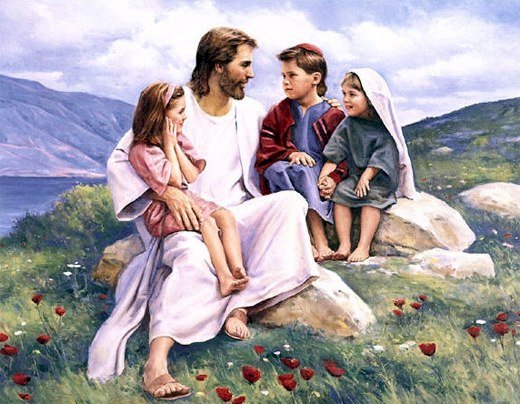 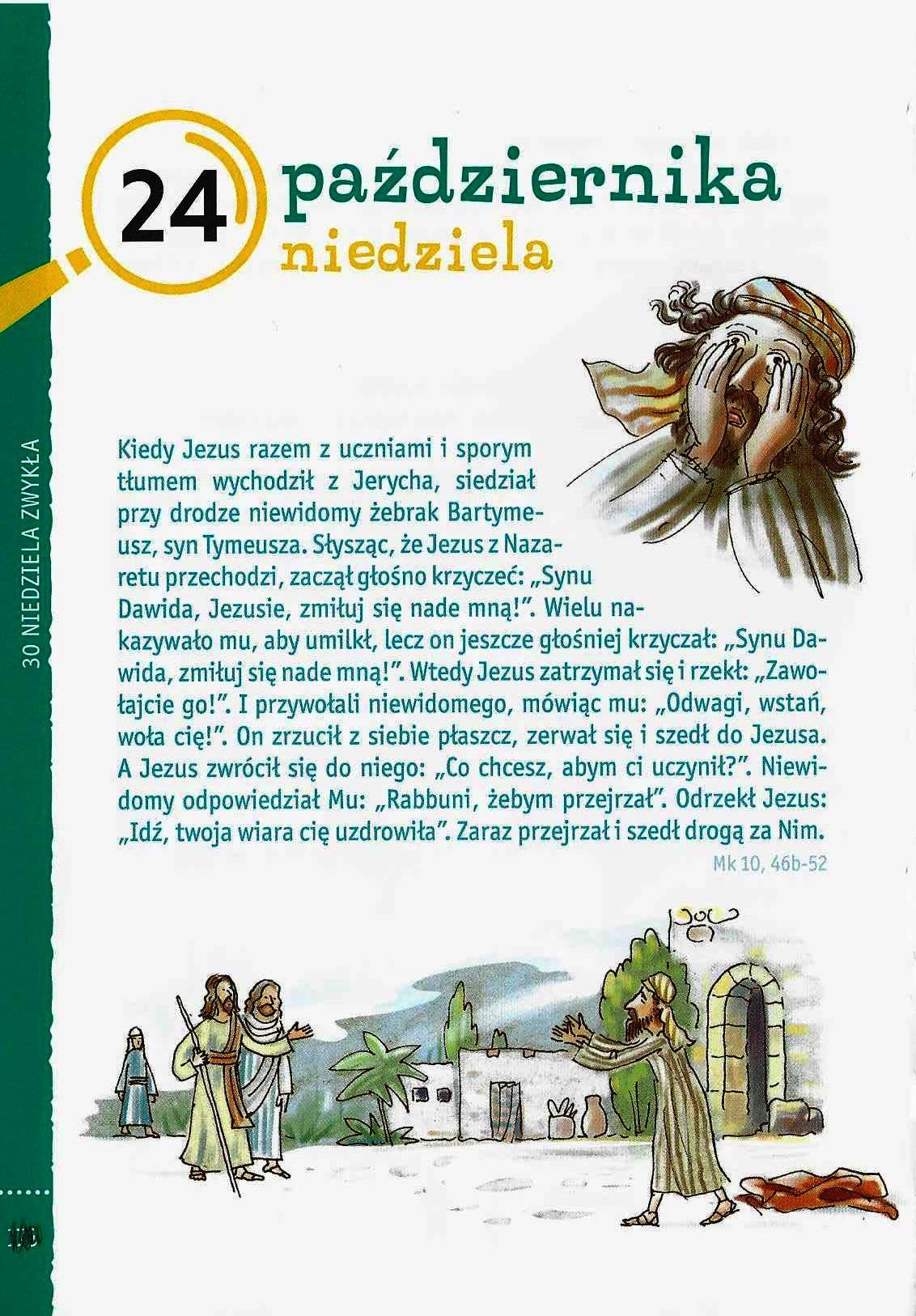 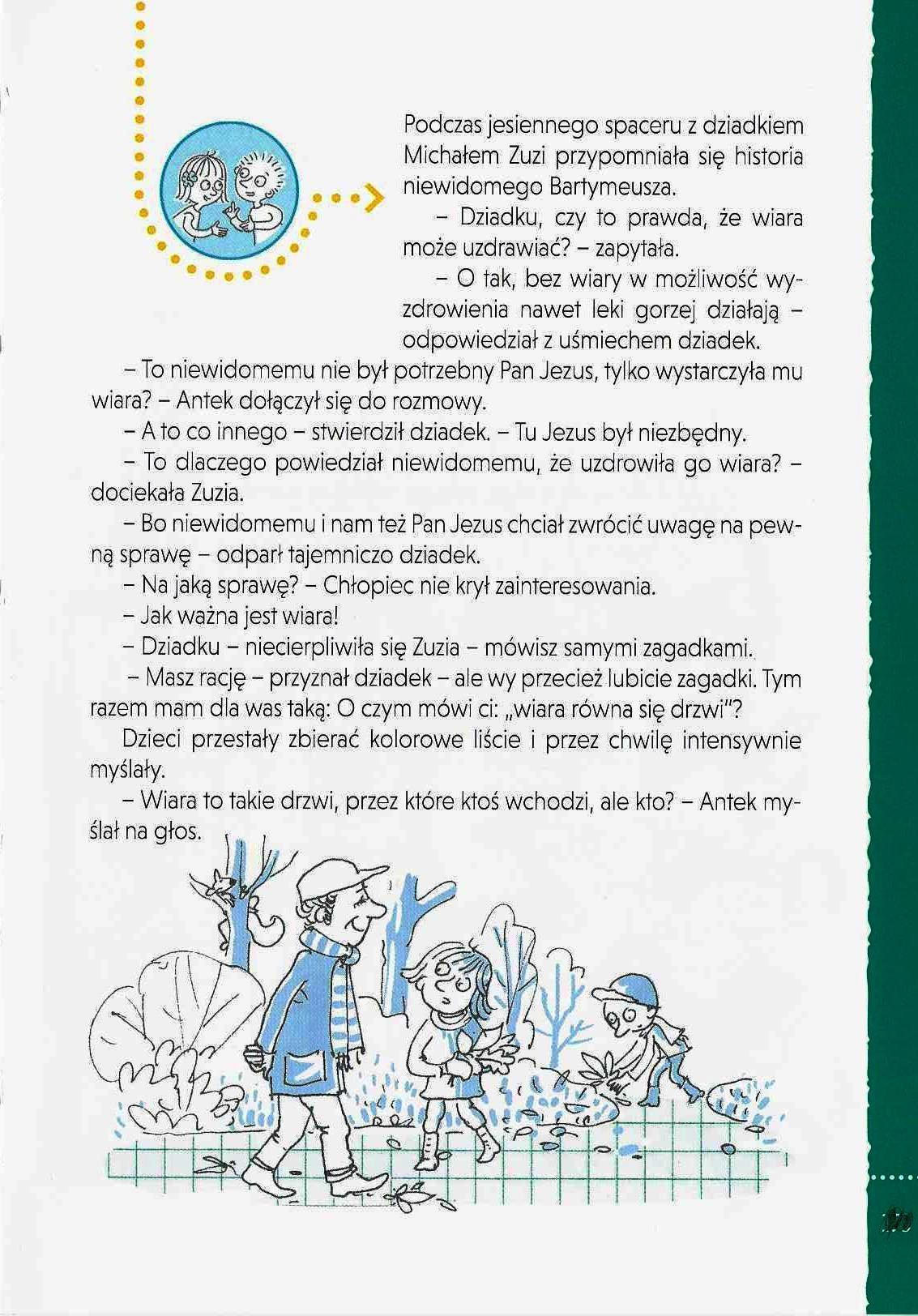 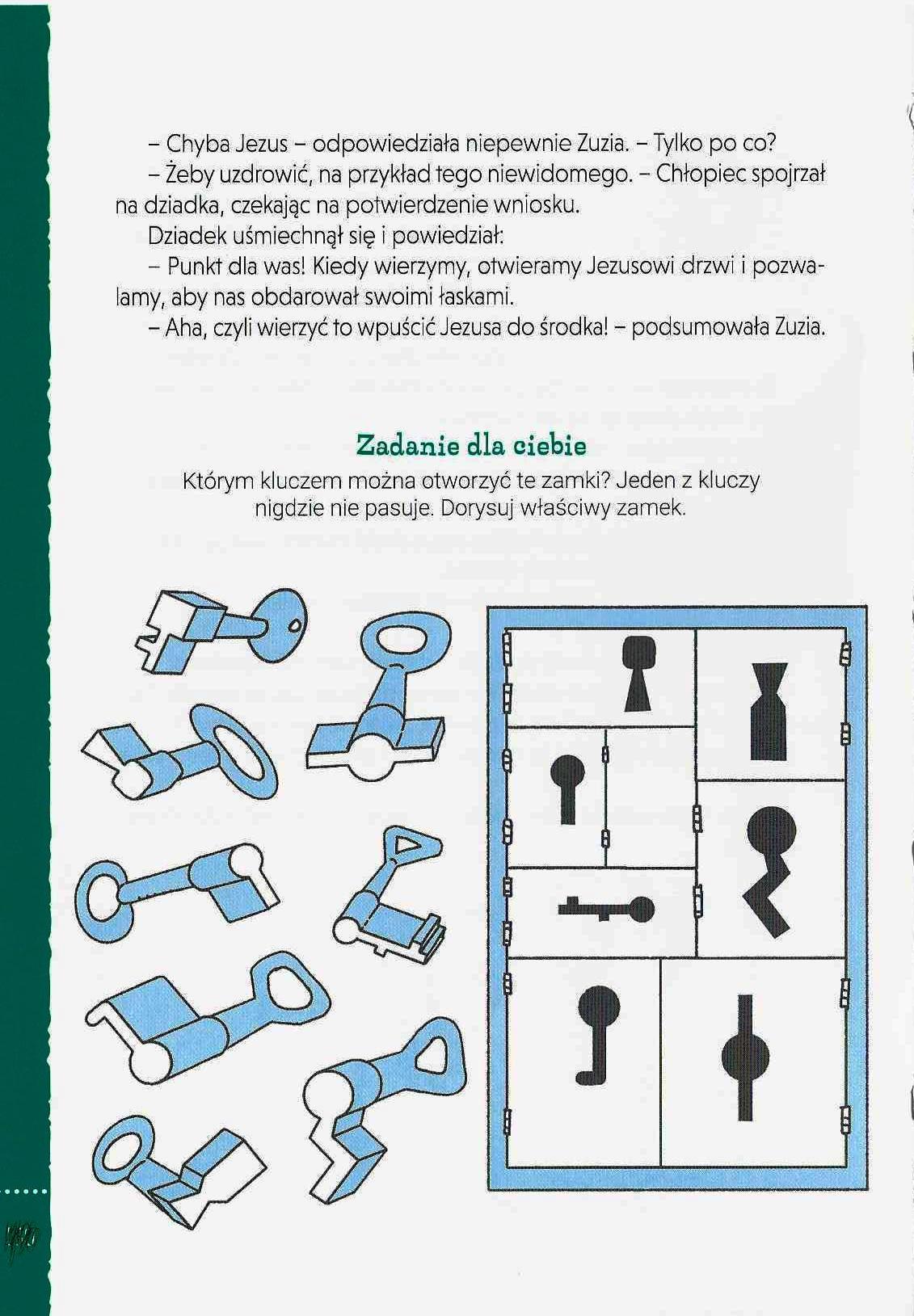 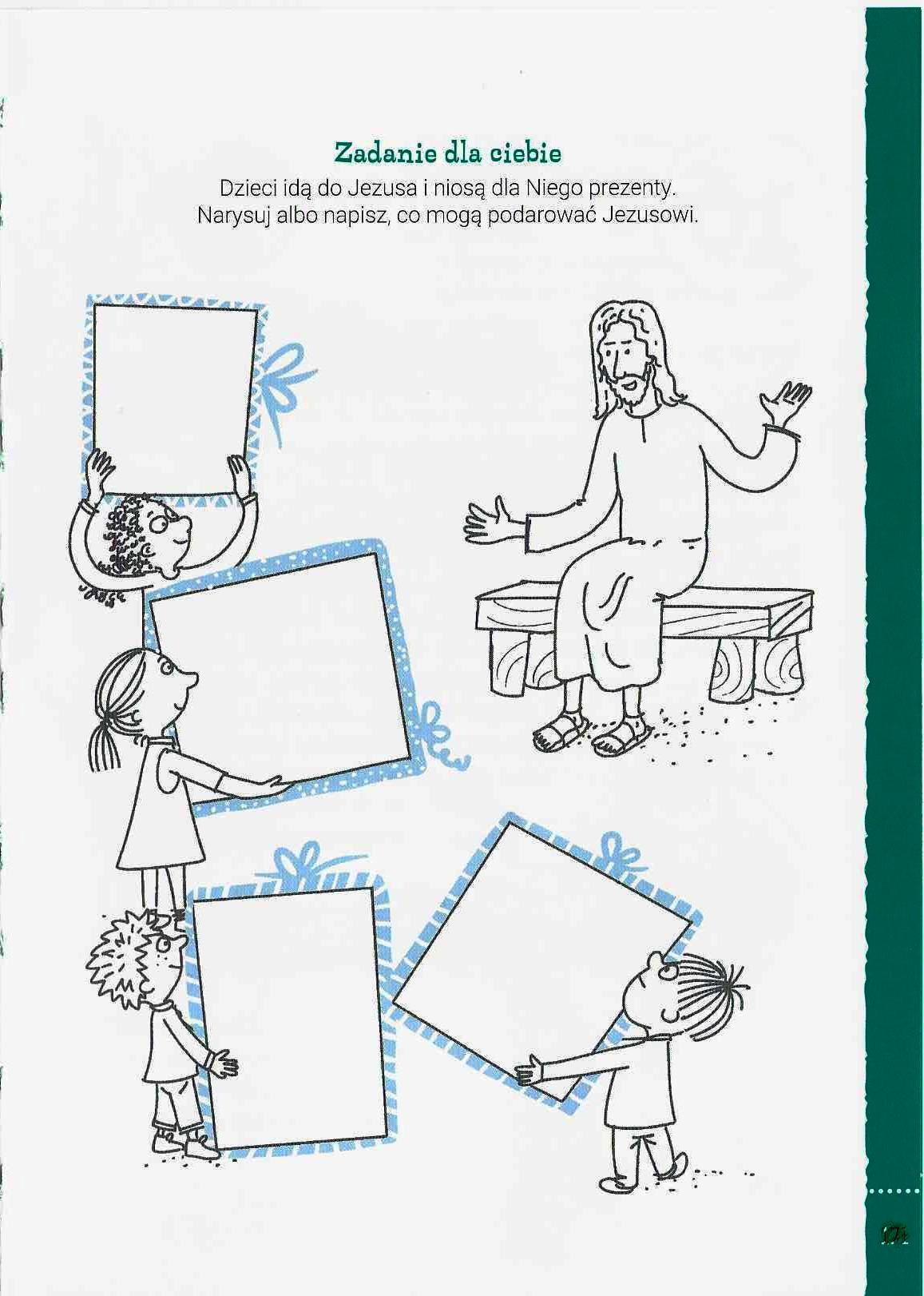 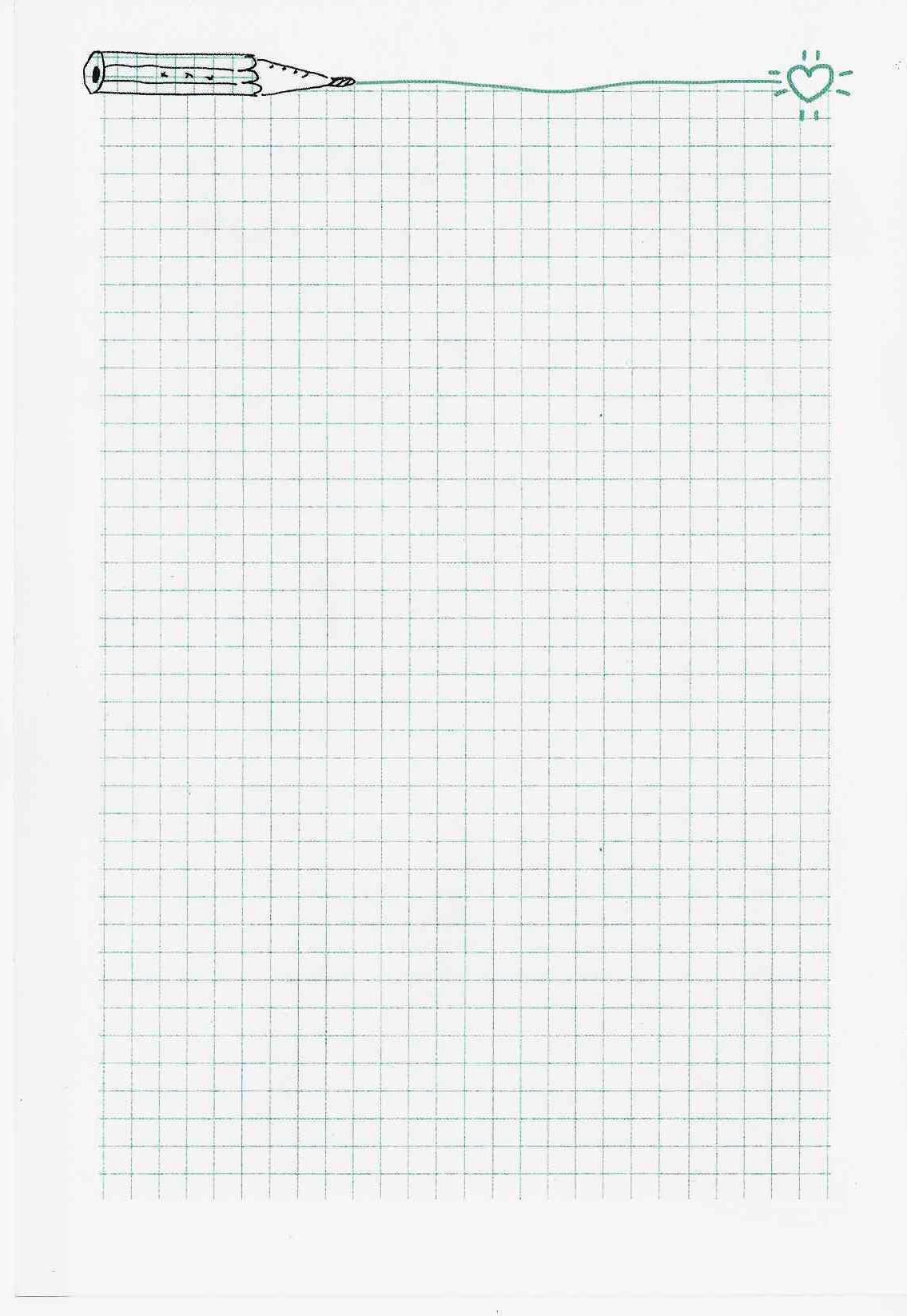 